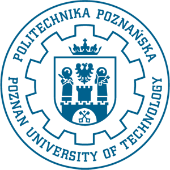 POLITECHNIKA POZNAŃSKAWydział …………………………………………………………………………………..……………………..Niniejszym potwierdzam odbiór świadectwa ukończenia Studiów Podyplomowych SP-….................………………………………………………………………………………………………………………………..……….........../nazwa SP/nr …………………………………….…..……. z dnia ………………………………..……………..………………… wystawionego na nazwisko ……………………………………….………...………………………………………….Poznań, dnia …………………...                                       ……………………………………………………………	/czytelny podpis odbierającego świadectwo/